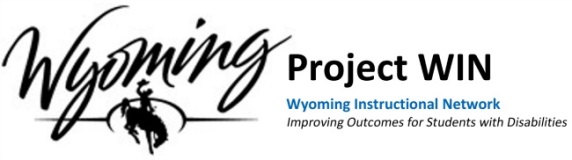 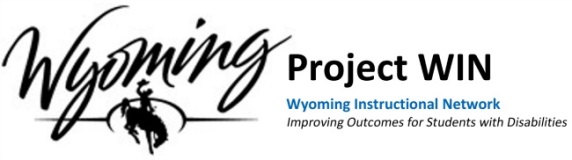 *1. What is your district?*2.  What is your school:___________________________________*3.  What is your role? (Select all that apply)	1 General Ed Teacher  	2 Special Ed Teacher	3 Para-educator		4 Administrator	5 Service Provider (SLP/OT/PT) 	6 Parent           7 Other   (Please specify: ___________________)*4.  What is your email address? 						 (Note: Your email address is collected for online tracking purposes only.  Your responses will be confidential.)A. About YouB. RatingsNone of the timeSome of the timeMost of the timeAll of the time The reception staff at school is friendly and helpful to families.1234 Families feel welcome at the school.1234Families are comfortable talking with their children’s teachers.1234Strongly DisagreeDisagreeNeutralAgreeStrongly AgreeFamilies know how to use the school’s online resources such as the website(s), email, and student information system.12345The school offers programs to families that will help promote learning in the home.12345Teachers encourage families to be actively involved in their children’s learning.12345Teachers have a positive attitude toward children and families.12345Strongly DisagreeDisagreeNeutralAgreeStrongly AgreeTeachers keep families well informed about how their children are doing in school. 12345Families have been offered a variety of ways to give feedback to the school.12345The school provides information to families regarding what their children is currently studying in class.12345Families know the school-wide behavioral expectations for students.12345The school connects students and families to community services and community improvement initiatives. 12345Information and resources are made available to all families. 12345The school seeks and uses parents’ and community members’ ideas and suggestions to improve the school.12345The school communicates with families in multiple ways (email, phone, website, handbook, newsletters, PowerSchool). 12345The school informs families about issues or proposed changes and gives them an opportunity to respond.12345Teachers contact families with positive news as well as concerns about their children. 12345The school provides opportunities for families to develop relationships and raise concerns with school leaders, public officials, business leaders, and community leaders. 12345Teachers give families useful information about how to improve their children’s progress. 12345Families are comfortable talking with the school about their concerns.12345Families can contact teachers in person or through email, notes, or phone and receive a timely response. 12345The school invites community leaders to be involved in the school.12345